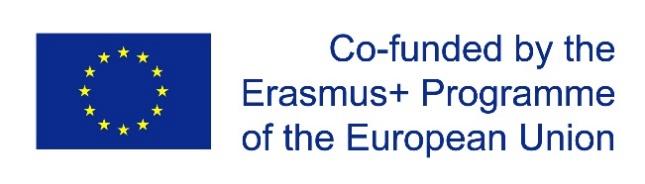 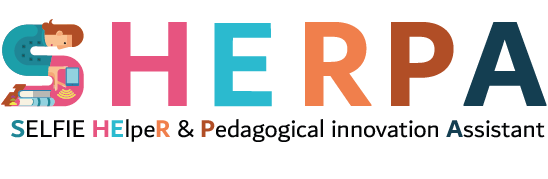 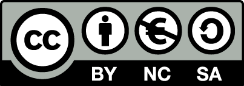 AREE/ELEMENTI SELFIE SELEZIONATI DAL GRUPPO DI COORDINAMENTO(lista selezionata dall'analisi del SELFIE Report)RIPORTARE I RISULTATI DEL SELFIE (CRITICITÀ) CHE HANNO PORTATO ALLA SELEZIONE DELL'AREA/ARGOMENTO(riassumere il/i punto/i principale/i)IMPLICAZIONI DELLE CRITICITÀ DEL SELFIE-REPORT (elencare l'impatto/i percepito/i sulla capacità digitale della scuola)MISURE DI SENSIBILIZZAZIONE / COSTRUZIONE DEL CONSENSO(elencare le misure previste per ottenere il punto di vista degli insegnanti e/o degli studenti sulle criticità e il loro impatto, per esempio- focus group- questionario- intervista/i- pannello di discussione- scatola delle idee- altro)